Kilcleagh N.S. 24/25 Calendar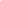 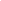 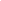 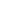        = School Day        	 	= Holiday         	                            = Half Day        	    = Back to School       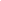 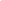 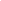 August 2024August 2024August 2024August 2024August 2024August 2024August 2024August 2024September 2024September 2024September 2024September 2024September 2024September 2024September 2024September 2024October 2024October 2024October 2024October 2024October 2024October 2024October 2024October 2024MoTuWeThFrSaSuMoTuWeThFrSaSuWkMoTuWeThFrSaSu1234112345656789101123456787891011121312131415161718910111213141514151617181920192021222324251617181920212221222324252627262728293031232425262728292829303130November 2024November 2024November 2024November 2024November 2024November 2024November 2024November 2024December 2024December 2024December 2024December 2024December 2024December 2024December 2024December 2024January 2025January 2025January 2025January 2025January 2025January 2025January 2025January 2025MoTuWeThFrSaSuMoTuWeThFrSaSuMoTuWeThFrSaSu1231123454567891023456786789101112111213141516179101112131415131415161718191819202122232416171819202122202122232425262526272829302324252627282927282930313031February 2025February 2025February 2025February 2025February 2025February 2025February 2025February 2025March 2025March 2025March 2025March 2025March 2025March 2025March 2025March 2025April 2025April 2025April 2025April 2025April 2025April 2025April 2025April 2025MoTuWeThFrSaSuMoTuWeThFrSaSuMoTuWeThFrSaSu1212123456345678934567897891011121310111213141516101112131415161415161718192017181920212223171819202122232122232425262724252627282425262728293028293031May 2025May 2025May 2025May 2025May 2025May 2025May 2025May 2025June 2025June 2025June 2025June 2025June 2025June 2025June 2025June 2025July 2025July 2025July 2025July 2025July 2025July 2025July 2025July 2025MoTuWeThFrSaSuMoTuWeThFrSaSuMoTuWeThFrSaSu1234112345656789101123456787891011121312131415161718910111213141514151617181920192021222324251617181920212221222324252627262728293031232425262728292829303130